1	本补遗的目的1.1	IMAC在第五份年度报告中注意到，该委员会对外部审计员报告的看法将在收到该报告并对其审议之后，纳入IMAC报告的补遗中。2016年5月9-10日，IMAC与意大利审计院的审计员会面，讨论起草外部审计员报告的进程，并于2016年5月23日收到了外部审计员报告。1.2	因此，为就外部审计员报告中有关国际电联财务报告审计中出现的问题向理事会提供咨询，现将此IMAC第五份年度报告的补遗提交理事会；并通报理事会对2015年财务报表和外部审计报告的审议情况。2	2015年外部审计员报告：无保留的审计意见2.1	外部审计员已就2015年的国际电联财务报表提供了一份无保留的审计意见，强调了主要因对长期职员福利的精算而产生的负3.432亿净资产财务状况问题。强调此问题不会改变无保留的审计意见，但提请人们注意，外部审计员报告判断中的一个事实对于用户理解财务报表至关重要。外部审计员的长篇报告提供了对财务立场的全面财务审核；同时还针对管理行动提出了五（5）项建议和两（2）项提议。 3	外部审计员的建议和提议3.1	外部审计员建议：i)	完善程序和进程，以便实现对资产更为准确地记录，尤其认识到需给设在国际电联内的固定资产贴标签并加以利用（1号建议）；ii)	根据联合国做法，对各类别资产的使用期和折旧率进行修订（2号建议）；iii)	通过评估资产使用率的状况和水平，进一步完善资产管理框架；定期监督过时物品，以确保资产登记准确；将这些进程和程序推广到国际电联所有部门和区域代表处（3号建议）；iv)	国际电联管理层要求，考虑到IPSAS 25所要求的评估目的，请精算师采用相当于瑞士政府长期债券收入的贴现率（4号建议）；v)	在财务工作报告中增加了一节有关部分披露区域代表处的内容，以便提供有关区域代表处挪用与实际支出方面的详情（5号建议）。3.2	外部审计员提议：i)	应通过考虑最佳利用创建特设委员会之类的程序，进一步完善与处置和赞助相关的资产管理；而且先评估各部门与区域代表处之间交换资产的成本/益处，之后再决定是否买一项新物品（1号提议）；ii)	国际电联管理层继续审议现行东道国协议（HCA），旨在使已接受的做法正规化，同时获得益处，以加强国际电联的作用、保护其资产（2号提议）。4	IMAC的意见和忠告4.1	关于与ASHI和集体医疗保险计划（CMIP）相关的折现率问题（外部审计员4号建议）IMAC已在其2016报告的3号建议中提出，国际电联应与精算师就采用适当费率的问题进一步磋商。总之，IMAC认为，管理层对外部审计员的建议和提议的执行将有益于国际电联的财务管理与控制的完善；而且该委员会将在今后会议上监督管理层对审计建议的答复。 4.2	外部审计员报告的附件1提供了有关往年审计建议落实情况的信息。IMAC注意到， 2012和2014年提出的总共6条建议仍在落实之中或部分落实，且相关工作尚未结束。过去瑞士外部审计员于2008至2009年提出的两项建议仍因预算限制的影响而没有落实。______________理事会2016年会议
2016年5月25日-6月2日，日内瓦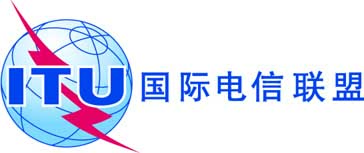 议项：ADM 7文件 C16/22(Add.1)-C议项：ADM 72016年5月26日议项：ADM 7原文：英文秘书长的报告独立管理顾问委员会（IMAC）第五份年度报告补遗1，外部审计概要本文件介绍了IMAC第五份年度报告的补遗内容。将本文件提交国际电联理事会是为了履行该委员会的具体职责，即就已审计的国际电联财务报表中出现的问题和外部审计员起草的报告向理事会提供咨询；并对于理事会审议2015年财务报表和外部审计报告表示支持并进行通报。需采取的行动请理事会赞同IMAC第五份年度报告的补遗1。______________参考文件C16/22号文件：IMAC提交理事会的第五份年度报告；
C16/40号文件：外部审计员报告